ГОСУДАРСТВЕННАЯ  ИНСПЕКЦИЯ  БЕЗОПАСНОСТИДОРОЖНОГО  ДВИЖЕНИЯУВД по г. Белово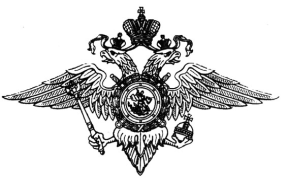 НАБЛЮДАТЕЛЬНОЕ  ДЕЛОна муниципальное бюджетное дошкольное образовательное учреждение «Детский сад № 70 «Золотой ключик» комбинированного вида города Белово»по профилактике детскогодорожно-транспортного травматизма                                       Начато _____________                                                        Окончено ___________г.БеловоЗаведующий    _Конева Вера Викторовна        _9-25-72___                                                              (фамилия, имя, отчество)                         (телефон)Старший воспитатель _Асташкина Светлана Владимировна     9-25-72                                                                 (фамилия, имя, отчество)                       (телефон)Количество групп ______5_____Количество детей _____135____Наличие кабинета по ПДД _____нет______Наличие уголка по безопасности дорожного движения ____имеется__Наличие площадки для проведения практических занятий по ПДД __имеется__Наличие уголка по основам медицинских знаний ____________________Сотрудник ГИБДД, закрепленный за ДОУ  Ильясов Юрий Сабитович____________________________________________________________                            (должность, звание, фамилия, имя, отчество)                   План-схема расположения образовательного                                               учреждения   (с указанием подходов, подъездов, средств регулирования     дорожного движения, безопасных маршрутов движения)Проведение обследований улично-дорожной сетина участках дорог, прилегающих к месту расположения дошкольного образовательного учрежденияУчет дорожно-транспортных происшествий с воспитанниками  образовательного учреждения  Учет нарушений ПДД воспитанниками образовательного учрежденияУчет профилактических мероприятий, проведенныхзакрепленным за дошкольным образовательным учреждением сотрудником ГИБДДДата Выявленные недостаткиПринятые меры  Отметка об  устранении№п/пДата    Время и     место Обстоятельства ПоследствияПрофилактическая           работа№п/пДатаФамилия, имяКлассВремя и место Характер    нарушенияПрофилактическая работа№п/п  Дата                  Категория                слушателей         Мероприятие 1234567891011121314АвгустПостоянноПостоянноАпрель,сентябрьВ течение годаВ течение годаМай Август ОктябрьАвгуст, ЯнварьАвгустАпрельМайСентябрьСтарший дошкольный возрастДошкольникиДошкольникиДошкольникиДошкольникиДошкольникиДошкольникиПедагоги ДОУПедагоги ДОУПедагоги ДОУПедагоги ДОУРодителиРодителиРодителиВыставка детских рисунков «Улица полна неожиданностей» Чтение художественной литературы по ПДДОбыгрывание ситуаций по ПДД, используя настольные макеты в группахМесячник по ПДД(беседы, занятия, игры, праздники, встречи с сотрудниками ГИБДД)Изучение ПДД согласно программе «Безопасность» Р.Б. СтеркинаЦелевые прогулки, экскурсии:«Наблюдение за работой светофора»,«Дорожные знаки»,«Пешеходный переход»,«Транспорт на улицах города», и др.КВН «Знатоки дорожных правил»Изучение ФЗ РФ «О безопасности дорожного движения» (извлечение) изм. 25.04.2002г.Инструктивно-методическая консультация по методике проведения занятий по ПДДИнструкция по охране жизни и здоровья детейОформление информации для родителей:«Изучаем правила дорожного движения»,«Как обеспечить безопасность дошкольника»,«Безопасность детей-наше общее дело», «Знай правила дорожного движения», и др.Выпуск буклета «Пять шагов к безопасности»Дискуссия «Безопасность вашего ребенка»Оформление информационного стенда «Улица полна неожиданностей»